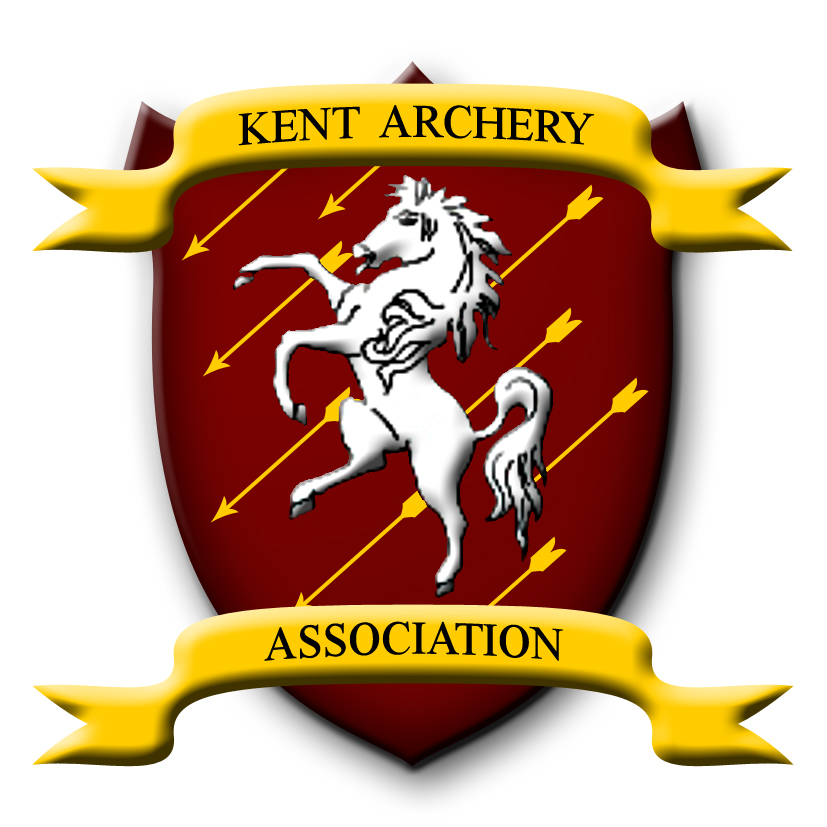 Records ListVolume 2  -  Target Archery - Indoors	Version:	2007.09.10b	Issue Date:	10 September 2007Compound UnlimitedLadies - SeniorGentlemen - SeniorLadies - JuniorGentlemen - JuniorRecurve FreestyleLadies - SeniorGentlemen - SeniorLadies - JuniorGentlemen - JuniorRecurve BarebowLadies - SeniorGentlemen - SeniorLadies - JuniorGentlemen - JuniorLongbowLadies - SeniorGentlemen - SeniorLadies - JuniorGentlemen - JuniorAppendix 2 - Closed RecordsCompound UnlimitedLadies - SeniorGentlemen - SeniorGentlemen - JuniorLadies - JuniorCompound LimitedGentlemen - SeniorGentlemen - JuniorRoundsNameClubScoreDateStafford	(inner 10)Portsmouth	(inner 10)Portsmouth – double	(inner 10)WorcesterMrs. C. JohnsonLeaves Green Bowmen298Oct 2001Worcester - doubleMrs. J. WrightMedway Archers593Feb 1990Vegas	(inner 10)Vegas – double	(inner 10)Bray 1	(inner 10)Bray 2	(inner 10)FITA 18	(inner 10)Mrs. C. JohnsonLeaves Green Bowmen561Jan 2002FITA 18 (triple spot) 	(inner 10)FITA 25	(inner 10)Mrs. T. GowerCanterbury Archers497Jan 2007Combined FITA	(inner 10)Combined FITA (triple spot)	(inner 10)RoundsNameClubScoreDateStafford	(inner 10)A. Bignall1066 Archery Club671Jun 2007Portsmouth	(inner 10)R.BacmeisterTen Ring Archers591Feb 2002Portsmouth – double	(inner 10)A. Bignall1066 Archery Club1148Mar 2006WorcesterS. BeebeAllington Castle Archers300Nov 1994Worcester - doubleA. Bignall1066 Archery Club598Oct 2006Vegas	(inner 10)A. Bignall1066 Archery Club566Oct 2006Vegas – double	(inner 10)A. Bignall1066 Archery Club1124Oct 2006Bray 1	(inner 10)A. Bignall1066 Archery Club279Feb 2006Bray 2	(inner 10)A. Bignall1066 Archery Club283Mar 2006FITA 18	(inner 10)A. Bignall1066 Archery Club568Oct 2006FITA 18 (triple spot) 	(inner 10)A. Bignall1066 Archery Club571Apr 2006FITA 25	(inner 10)A. Bignall1066 Archery Club565Mar 2006Combined FITA	(inner 10)A. Bignall1066 Archery Club1120Aug 2006Combined FITA (triple spot)	(inner 10)A. Bignall1066 Archery Club1131Apr 2006RoundsNameClubScoreDateStafford	(inner 10)Portsmouth	(inner 10)Portsmouth – double	(inner 10)WorcesterMiss. H. GreavesAshford Archers299Oct 1997Worcester - doubleVegas	(inner 10)Vegas – double	(inner 10)Bray 1	(inner 10)Bray 2	(inner 10)FITA 18	(inner 10)FITA 18 (triple spot) 	(inner 10)FITA 25	(inner 10)Combined FITA	(inner 10)Combined FITA (triple spot)	(inner 10)RoundsNameClubScoreDateStafford	(inner 10)Portsmouth	(inner 10)Mstr. P. GowerCanterbury Archers562Dec 2006Portsmouth – double	(inner 10)Mstr. P. GowerCanterbury Archers1111Nov 2006WorcesterMstr. T. MarshHawkhurst Hundred294Feb 1991Worcester - doubleVegas	(inner 10)Vegas – double	(inner 10)Bray 1	(inner 10)Bray 2	(inner 10)FITA 18	(inner 10)FITA 18 (triple spot) 	(inner 10)FITA 25	(inner 10)Mstr. P. GowerCanterbury Archers540Mar 2007Combined FITA	(inner 10)Combined FITA (triple spot)	(inner 10)RoundsNameClubScoreDateStaffordMiss. J. GouldCrown Archers667Nov 2005PortsmouthMrs. B. AmerBlack Lion Archery Club584Nov 1985Portsmouth - doubleMiss. J. GouldCrown Archers1137Nov 2004WorcesterMrs. B. AmerBlack Lion Archery Club289Feb 1986Worcester - doubleMrs. D. GoldingSennocke Archers537Feb 1991VegasMrs. D. GoldingSennocke Archers531Feb 1990Vegas – doubleBray 1Mrs. J. CarrTrinity Bowmen279Mar 1983Bray 2Mrs. J. CarrTrinity Bowmen273Sep 1983FITA 18Mrs. J. CarrTrinity Bowmen546Mar 1983FITA 18 (triple spot)Mrs. C. JonesBowmen of Darenteford505Nov 2005FITA 25Mrs. J. BrentLamorbey Park Archery Club554Feb 1986Combined FITAMrs. J. CarrTrinity Bowmen1100Nov 1989Combined FITA (triple spot)RoundsNameClubScoreDateStaffordJ. CouzinsCanterbury Archers689Jan 1994PortsmouthJ. CouzinsCanterbury Archers597Jan 1994Portsmouth - doubleJ. CouzinsCanterbury Archers1182Feb 1994WorcesterP. BoydLamorbey Park Archery Club299Nov 1985Worcester - doubleJ. CouzinsCanterbury Archers592Feb 1994VegasJ. CouzinsCanterbury Archers570Dec 1993Vegas – doubleJ. CouzinsCanterbury Archers1138Mar 1994Bray 1J. CouzinsCanterbury Archers285Jan 1994Bray 2J. BridgerBowmen of Sibertswold279Oct 1983FITA 18J. CouzinsCanterbury Archers575Jan 1994FITA 18 (triple spot)R. Fitch1066 Archery Club501Apr 2006FITA 25P. BoydLamorbey Park Archery Club576Jan 1986Combined FITAP. BoydLamorbey Park Archery Club1126Jan 1987Combined FITA (triple spot)R. Fitch1066 Archery Club1009Apr 2006RoundsNameClubScoreDateStaffordMiss. J. GouldCrown Archers639Jan 2004PortsmouthMiss. E. GilbertWeald Archers569Jan 2004Portsmouth - doubleMiss. J. GouldCrown Archers1115Jan 2004WorcesterMiss. P. ChalklinBourne Archers272Feb 2001Worcester - doubleVegasMiss. P. ChalklinBourne Archers484Nov 2001Vegas – doubleBray 1Miss. F. LambBowmen of Darenteford233Jan 1994Bray 2FITA 18Miss. J. GouldCrown Archers515Mar 2004FITA 18 (triple spot)FITA 25Miss. J. GouldCrown Archers539Mar 2004Combined FITAMiss. A. TrinderCanterbury Archers791Jan 1987Combined FITA (triple spot)RoundsNameClubScoreDateStaffordMstr. M. SansomCrown Archers659Jan 1988PortsmouthMstr. O. BoltonBowmen of Darenteford580Jan 1997Portsmouth - doubleMstr. K. LaddBowmen of Sibertswold1119Mar 1991WorcesterMstr. O. BoltonBowmen of Darenteford285Nov 1995Worcester - doubleMstr. A. ScottCanterbury Archers536Oct 1988VegasMstr. K. LaddBowmen of Sibertswold523Feb 1992Vegas – doubleBray 1Mstr. O. BoltonBowmen of Darenteford285Dec 1996Bray 2Mstr. D. LoganWeald Archers229Dec 1983FITA 18Mstr. O. BoltonBowmen of Darenteford556Nov 1996FITA 18 (triple spot)Mstr. O. BoltonBowmen of Darenteford551Jan 1997FITA 25Mstr. M. DaviesCanterbury Archers522Jan 1988Combined FITAMstr. A. ScottCanterbury Archers1028Nov 1988Combined FITA (triple spot)RoundsNameClubScoreDateStaffordMrs. P. LovellWoodstock Bowmen648Jan 1993PortsmouthMrs. P. LovellWoodstock Bowmen554Jan 1992Portsmouth - doubleWorcesterMrs. P. LovellWoodstock Bowmen282Feb 1991Worcester - doubleVegasVegas – doubleBray 1Bray 2FITA 18FITA 18 (triple spot)FITA 25Combined FITACombined FITA (triple spot)RoundsNameClubScoreDateStaffordPortsmouthPortsmouth - doubleWorcesterWorcester - doubleVegasVegas – doubleBray 1Bray 2FITA 18FITA 18 (triple spot)FITA 25Combined FITACombined FITA (triple spot)RoundsNameClubScoreDateStaffordPortsmouthPortsmouth - doubleWorcesterWorcester - doubleVegasVegas – doubleBray 1Bray 2FITA 18FITA 18 (triple spot)FITA 25Combined FITACombined FITA (triple spot)RoundsNameClubScoreDateStaffordPortsmouthPortsmouth - doubleWorcesterWorcester - doubleVegasVegas – doubleBray 1Bray 2FITA 18FITA 18 (triple spot)FITA 25Combined FITACombined FITA (triple spot)RoundsNameClubScoreDateStaffordMrs. K. EverettBlack Prince Bowmen396Jan 1994PortsmouthMrs. S. GreenTen Ring Archers474Nov 2004Portsmouth - doubleMrs. S. GreenTen Ring Archers948Nov 2004WorcesterMrs. P. PringleBowmen of Darenteford135Mar 1998Worcester - doubleMrs. P. PringleBowmen of Darenteford288Mar 1998VegasVegas – doubleBray 1Mrs. C. HayesBowmen of Darenteford71Nov 2005Bray 2FITA 18Mrs. M. MartinBowmen of Darenteford279Feb 2002FITA 18 (triple spot)Mrs. C. HayesBowmen of Darenteford114Nov 2005FITA 25Combined FITACombined FITA (triple spot)RoundsNameClubScoreDateStaffordT. AtthowBlack Prince Bowmen449Jan 1992PortsmouthS. NicholsonTen Ring Archers531Nov 2000Portsmouth - doubleS. NicholsonTen Ring Archers1038Nov 2000WorcesterC. BrenchleySTC Archery Club246Feb 1987Worcester - doubleVegasC. BrenchleySTC Archery Club332Feb 1987Vegas – doubleBray 1C. BrenchleySTC Archery Club211Mar 1987Bray 2FITA 18R. JonesBowmen of Darenteford379Mar 2005FITA 18 (triple spot)R. JonesBowmen of Darenteford246Mar 2005FITA 25Combined FITACombined FITA (triple spot)RoundsNameClubScoreDateStaffordPortsmouthPortsmouth - doubleWorcesterMiss. A. BenningBowmen of Darenteford51Jan 2005Worcester - doubleVegasVegas – doubleBray 1Bray 2FITA 18FITA 18 (triple spot)FITA 25Combined FITACombined FITA (triple spot)RoundsNameClubScoreDateStaffordPortsmouthMstr. J. DaviesKelsey Park Bowmen268Dec 1988Portsmouth - doubleWorcesterWorcester - doubleVegasVegas – doubleBray 1Bray 2FITA 18FITA 18 (triple spot)FITA 25Combined FITACombined FITA (triple spot)RoundsNameClubScoreDateStafford	(full 10)Mrs. J. WrightMedway Archers704Jan 1991Portsmouth	(full 10)Mrs. J. WrightMedway Archers593Feb 1989Portsmouth – double	(full 10)Mrs. J. WrightMedway Archers1186Nov 1989Vegas	(full 10)Mrs. J. WrightMedway Archers579Dec 1991Vegas – double	(full 10)Mrs. J. WrightMedway Archers1141Jan 1989Bray 1	(full 10)Mrs. J. WrightMedway Archers289Jan 1991Bray 2	(full 10)Mrs. J. WrightMedway Archers285Jan 1991FITA 25	(full 10)Mrs. S WhitworthLeaves Green Bowmen572Dec 1988Combined FITA	(full 10)Mrs. S. WhitworthLeaves Green Bowmen1115Jan 1989RoundsNameClubScoreDateStafford	(full 10)R. BurfordCastle Moat and Folkestone704Jan 1989Portsmouth	(full 10)D. GreevesAshford Archers597Nov 1991Portsmouth – double	(full 10)D. GreevesAshford Archers1187Oct 1987Vegas	(full 10)D. GreevesAshford Archers590Oct 1987Vegas – double	(full 10)E. VincerLeaves Green Bowmen1148Nov 1986Bray 1	(full 10)D. GreevesAshford Archers290Jan 1992FITA 18	(full 10)D. GreevesAshford Archers584Oct 1988FITA 25	(full 10)E. VincerLeaves Green Bowmen580Jan 1989Combined FITA	(full 10)D. GreevesAshford Archers1153Jan 1989RoundsNameClubScoreDateStafford	(full 10)Mstr. T. MarshHawkhurst Hundred663Jan 1991Portsmouth	(full 10)Mstr. I MargettsBlack Lion Archery Club594Nov 1989Vegas	(full 10)Mstr. I MargettsBlack Lion Archery Club543Nov 1989FITA 18	(full 10)Mstr. C. BridgerBowmen of Sibertswold456Nov 1984Combined FITA	(full 10)Mstr. A. ScottCanterbury Archers1028Nov 1988RoundsNameClubScoreDateStafford	(full 10)Miss. H. GreavesAshford Archers630Jan 1994Portsmouth	(full 10)Miss. H. GreavesAshford Archers570Feb 1998Vegas	(full 10)Miss. H. GreavesAshford Archers487Nov 1992FITA 18 (triple spot)	(full 10)Miss. H. GreavesAshford Archers563Jan 1998RoundsNameClubScoreDateWorcesterM. VincerLeaves Green Bowmen240Feb 1986RoundsNameClubScoreDateStafford	(full 10)J. LambertBlack Lion Archery Club430Jan 1992